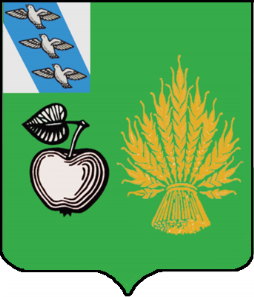 АДМИНИСТРАЦИЯБЕЛОВСКОГО РАЙОНА КУРСКОЙ ОБЛАСТИП О С Т А Н О В Л Е Н И Еот 28.08.2023 г. № 934307 910 Курская область, сл. БелаяВ соответствии со статьей 179 Бюджетного Кодекса Российской Федерации, Федерального Закона от 06.10.2003 г. № 131-ФЗ «Об общих принципах организации местного самоуправления Российской Федерации», Уставом муниципального района «Беловский район» Курской области, на основании решения Представительного Собрания Беловского района Курской области от 20.12.2022 г. № IV-29/1 «О бюджете муниципального района «Беловский район» на 2023 г. и плановый период 2024 и 2025 гг.»(в редакции от 27.07.2023 г. № IV-35/1) Администрация Беловского района Курской области ПОСТАНОВЛЯЕТ:1. Внести изменения в постановление Администрации Беловского района Курской области от 11.11.2013г. № 773 «Социальная поддержка граждан в Беловском районе Курской области» (Вносимые изменения прилагаются (Приложение № 1, № 3).2. Контроль за исполнением настоящего постановления возложить на  заместителя главы Администрации Беловского района Курской области Ярыгина А.М.3.Настоящее постановление вступает в силу с момента его подписанияГлава Беловского района Курской области                                                                           Н. В. ВолобуевПриложение № 1к постановлениюАдминистрацииБеловского района Курской областиот 28.08.2023 г. № 934ИЗМЕНЕНИЯ, КОТОРЫЕ ВНОСЯТСЯ В МУНИЦИПАЛЬНУЮ ПРОГРАММУ БЕЛОВСКОГО РАЙОНА КУРСКОЙ ОБЛАСТИ«Социальная поддержка граждан в Беловском районе Курской области»2.Текстовую часть программы статьи VII. «Обоснование объема финансовых ресурсов, необходимых для реализации Программы», изложить в новой редакции:«Объем финансового обеспечения реализации Программы за 2014-2025 годы составит – 350 415,2 тыс. рублей, в том числе:- за счет средств федерального бюджета – 112 559,4 тыс. руб.;- за счет средств областного бюджета – 228945,5 тыс. рублей,- за счет средств местного бюджета – 8910,3 тыс. рублей;в том числе по подпрограммам:- «Обеспечение реализации муниципальной программы «Социальная поддержка граждан в Беловском районе Курской области» – 20 865,6 тыс. рублей- «Развитие мер социальной поддержки отдельных категорий граждан» муниципальной программы «Социальная поддержка граждан в Беловском районе Курской области» - 281 949,9тыс. рублей; - «Улучшение демографической ситуации, совершенствование социальной поддержки семьи и детей» муниципальной программы «Социальная поддержка граждан в Беловском районе Курской области» - 47 599,7 тыс. рублей».3.В паспорте подпрограммы 1 «Обеспечение реализации муниципальной программы «Социальная поддержка граждан в Беловском районе Курской области» позиции, касающиеся объемов бюджетных ассигнований Подпрограммы изложить в новой редакции4.Текстовую часть подпрограммы статьи IV. «Обоснование объема финансовых ресурсов, необходимых для реализации подпрограммы «Обеспечение реализации муниципальной программы «Социальная поддержка граждан в Беловском районе Курской области», изложить в новой редакции:«Объем бюджетных ассигнований подпрограммы муниципальной программы за период с 2014 по 2025 гг. составит20 865,6 тыс. руб., в том числе:- за счет средств областного бюджета – 20 865,6 тыс. руб., в том числе по годам:2014 год – 1 265,4 тыс. рублей2015 год – 1 265,4 тыс. рублей2016 год – 1 297,4 тыс. рублей2017 год – 1 393,4 тыс. рублей2018 год – 1 583,9 тыс. рублей2019 год – 1 604,3 тыс. рублей2020 год – 2 049,8 тыс. рублей 2021 год – 2 338,3 тыс. рублей2022 год – 2 768,3 тыс. рублей2023 год – 1 952,4 тыс. рублей2024 год – 1 673,5 тыс. рублей2025 год – 1 673,5 тыс. рублей»5.В паспорте подпрограммы 2 «Развитие мер социальной поддержки отдельных категорий граждан» программы «Социальная поддержка граждан в Беловском районе Курской области» позиции, касающиеся объемов бюджетных ассигнований Подпрограммы изложить в новой редакции:6.Текстовую часть подпрограммы статью VI.  «Обоснование объема финансовых ресурсов, необходимых для реализации подпрограммы «Развитие мер социальной поддержки отдельных категорий граждан» муниципальной программы «Социальная поддержка граждан в Беловском районе Курской области» изложить в новой редакции:«Объем бюджетных ассигнований за период с 2014 по 2025 гг. составит – 281 949,9тыс. рублей, в т.ч.:за счет средств федерального бюджета – 112 559,4 тыс. руб. в том числе по годам:2020 год – 26 253,6 тыс. рублей2021 год – 35 111,2 тыс. рублей2022 год – 33 222,7 тыс. рублей2023 год – 17 971,9 тыс. рублей- за счет областных средств – 160 480,2 тыс. рублей,в том числе по годам:2014 год – 13 975,9тыс. рублей2015 год – 12 778,3 тыс. рублей2016 год – 10 583,2 тыс. рублей2017 год – 10 169,8 тыс. рублей2018 год –   9 944,4 тыс. рублей2019 год –   9 228,7 тыс. рублей2020 год – 13 771,9 тыс. рублей 2021 год – 15 058,9 тыс. рублей2022 год – 24 883,5 тыс. рублей2023 год – 21 853,8 тыс. рублей2024 год –   9 115,9 тыс. рублей2025 год –   9 115,9 тыс. рублей- за счет средств местного бюджета – 8 910,3 тыс. рублей,в том числе по годам:2014 год –    9,5 тыс. рублей2015 год – 311,5 тыс. рублей2016 год – 313,0 тыс. рублей2017 год – 290,0 тыс. рублей2018 год – 346,0 тыс. рублей2019 год – 348,0 тыс. рублей2020 год – 411,1 тыс. рублей2021 год – 667,2 тыс. рублей2022 год – 1 610,0 тыс. рублей2023 год – 1 584,0 тыс. рублей2024 год – 1 510,0 тыс. рублей2025 год – 1 510,0 тыс. рублей»7.В паспорте подпрограммы 3 «Улучшение демографической ситуации, совершенствование социальной поддержки семьи и детей» муниципальной программы «Социальная поддержка граждан в Беловском районе Курской области» позиции, касающиеся объемов бюджетных ассигнований Подпрограммы изложить в новой редакции:8.Текстовую часть подпрограммы статью VIII. «Обоснование объема финансовых ресурсов, необходимых для реализации подпрограммы «Улучшение демографической ситуации, совершенствование социальной поддержки семьи и детей» муниципальной программы «Социальная поддержка граждан в Беловском районе Курской области» изложить в новой редакции:«Объем бюджетных ассигнований подпрограммы «Улучшение демографической ситуации, совершенствование социальной поддержки семьи и детей» муниципальной программы «Социальная поддержка граждан в Беловском районе Курской области» за период с 2014 по 2025 год составит 47 599,7 тыс. рублей, в том числе:за счет средств областного бюджета – 47 599,7 тыс. рублей;В том числе по годам:2014 год –    711, 0 тыс. рублей2015 год – 3 860,9 тыс. рублей2016 год – 3 380,8 тыс. рублей2017 год – 3 806,2 тыс. рублей2018 год – 4 103,4 тыс. рублей2019 год – 3 748,4 тыс. рублей2020 год – 3 682,2 тыс. рублей2021 год – 4 416,7 тыс. рублей2022 год – 4 569,8 тыс. рублей2023 год – 4 792,3 тыс. рублей2024 год – 5 264,0 тыс. рублей2025 год – 5 264,0 тыс. рублей»9.В приложении № 3 Перечень основных мероприятий муниципальной программы Беловского района Курской области «Социальная поддержка граждан в Беловском районе Курской области» объемы финансирования по годам изложить в новой редакции.ПРИЛОЖЕНИЕ № 3к муниципальной программе Беловского района Курской области «Социальная поддержка граждан в Беловском районе Курской области»Перечень основных мероприятий муниципальной программы Беловского района Курской области «Социальная поддержка граждан в Беловском районе Курской области"О внесении изменений в постановление Администрации Беловского района Курской области от 11.11.2013 г. № 773 «Социальная поддержка граждан в Беловском районе Курской области» (с изменениями) В паспорте указанной Программы:Позиции, касающиеся объемов бюджетных ассигнований Программы изложить в новой редакцииВ паспорте указанной Программы:Позиции, касающиеся объемов бюджетных ассигнований Программы изложить в новой редакцииВ паспорте указанной Программы:Позиции, касающиеся объемов бюджетных ассигнований Программы изложить в новой редакции1.Объемы бюджетных ассигнований программы-«объем финансового обеспечения реализации Программы за 2014-2025 годы составит -350 415,2 тыс. рублей, в том числе:за счет средств федерального бюджета – 112 559,4 тыс. руб. в том числе по годам:2020 год – 26 253,6 тыс. рублей2021 год – 35 111,2 тыс. рублей2022 год – 33 222,7 тыс. рублей2023 год – 17 971,9 тыс. рублейза счет средств областного бюджета –228 945,5 тыс. рублей,в том числе по годам:2014 год – 15 952,3 тыс. рублей2015 год – 17 904,6 тыс. рублей2016 год – 15 261,4 тыс. рублей2017 год – 15 369,4 тыс. рублей2018 год – 15 631,7 тыс. рублей2019 год – 14 581,4 тыс. рублей2020 год – 19 503,9 тыс. рублей2021 год – 21 813,9 тыс. рублей2022 год – 32 221,6 тыс. рублей2023 год – 28 598,5 тыс. рублей2024 год – 16 053,4 тыс. рублей2025 год – 16 053,4 тыс. рублейза счет средств местного бюджета – 8 910,3 тыс. рублей;в том числе по годам:2014 год –    9, 5 тыс. рублей2015 год – 311,5 тыс. рублей2016 год – 313,0 тыс. рублей2017 год – 290,0 тыс. рублей2018 год – 346,0 тыс. рублей2019 год – 348,0 тыс. рублей2020 год – 411,1 тыс. рублей2021 год – 667,2 тыс. рублей2022 год – 1 610,0 тыс. рублей2023 год – 1 584,0 тыс. рублей2024 год – 1 510,0 тыс. рублей2025 год – 1 510,0 тыс. рублейв том числе по подпрограммам:- «Обеспечение реализации муниципальной программы «Социальная поддержка граждан в Беловском районе Курской области»- 20 865,6 тыс. руб., в т.ч. за счет средств:- областного бюджета - 20 865,6 тыс. руб.,- «Развитие мер социальной поддержки отдельных категорий граждан» муниципальной программы «Социальная поддержка граждан в Беловском районе Курской области» – 281949,9тыс. рублей, в т.ч. за счет средств:- федерального бюджета – 112 559,4 тыс. руб. - областного бюджета – 160 480,2 тыс. рублей,- местного бюджета – 8910,3 тыс. рублей;    - «Улучшение демографической ситуации, совершенствование социальной поддержки семьи и детей» муниципальной программы «Социальная поддержка граждан в Беловском районе Курской области» - 47 599,7 тыс. рублей в т.ч. за счет средств:- областного бюджета – 47 599,7тыс. рублей»»«Объемы бюджетных ассигнований подпрограммы-«объем бюджетных ассигнований подпрограммы Программы за период с 2014 по 2025 гг. составит 20 865,6 тыс. руб.;- за счет средств областного бюджета –20 865,6 тыс. руб., в том числе по годам:2014 год – 1 265,4 тыс. рублей2015 год – 1 265,4 тыс. рублей2016 год – 1 297,4 тыс. рублей2017 год – 1 393,4 тыс. рублей2018 год – 1 583,9 тыс. рублей2019 год – 1 604,3 тыс. рублей2020 год – 2 049,8 тыс. рублей2021 год – 2 338,3 тыс. рублей2022 год – 2 768,3 тыс. рублей2023 год – 1 952,4 тыс. рублей2024 год – 1 673,5 тыс. рублей2025 год – 1 673,5 тыс. рублейОбъем финансового обеспечения на реализацию подпрограммы подлежит ежегодному уточнению»»«Объемы бюджетных ассигнований подпрограммы-«объем бюджетных ассигнований за период с 2014 по 2025 гг. составит 281 949,9тыс. рублей, в т.ч. за счет средств:за счет средств федерального бюджета – 112 559,4 тыс. руб. в том числе по годам:2020 год – 26 253,6 тыс. рублей2021 год – 35 111,2 тыс. рублей2022 год – 33 222,7 тыс. рублей2023 год – 17 971,9 тыс. рублей- областного бюджета – 160 480,2 тыс. рублей, в том числе по годам:2014 год – 13 975,9тыс. рублей2015 год – 12 778,3 тыс. рублей2016 год – 10 583,2 тыс. рублей2017 год – 10 169,8 тыс. рублей2018 год –   9 944,4 тыс. рублей2019 год –   9 228,7 тыс. рублей2020 год – 13 771,9 тыс. рублей2021 год – 15 058,9 тыс. рублей2022 год – 24 883,5 тыс. рублей2023 год – 21 853,8 тыс. рублей2024 год –   9 115,9 тыс. рублей2025 год –   9 115,9 тыс. рублей- местного бюджета – 8 910,3 тыс. рублей,в том числе по годам:2014 год –     9,5 тыс. рублей2015 год – 311,5 тыс. рублей2016 год – 313,0 тыс. рублей2017 год – 290,0 тыс. рублей2018 год – 346,0 тыс. рублей2019 год – 348,0 тыс. рублей2020 год – 411,1 тыс. рублей2021 год – 667,2 тыс. рублей2022 год – 1 610,0 тыс. рублей2023 год – 1 584,0 тыс. рублей2024 год – 1 510,0 тыс. рублей2025 год – 1 510,0 тыс. рублейОбъем финансового обеспечения на реализацию подпрограммы подлежит ежегодному уточнению»»«Объемы бюджетных ассигнований подпрограммы-«объем бюджетных ассигнований подпрограммы за период с 2014 по 2025 год составит 47 599,7 тыс. рублей, в том числе:за счет средств областного бюджета – 47 599,7 тыс. рублейВ том числе по годам:2014 год –    711,0 тыс. рублей2015 год – 3 860,9 тыс. рублей2016 год – 3 380,8 тыс. рублей2017 год – 3 806,2 тыс. рублей2018 год – 4 103,4 тыс. рублей2019 год – 3 748,4 тыс. рублей2020 год – 3 682,2 тыс. рублей2021 год – 4 416,7 тыс. рублей2022 год – 4 569,8 тыс. рублей2023 год – 4 792,3 тыс. рублей2024 год – 5 264,0 тыс. рублей2025 год – 5 264,0 тыс. рублейОбъем финансового обеспечения на реализацию подпрограммы подлежит ежегодному уточнению»»№ п/пНаименование мероприятийНаименование мероприятийНаименование мероприятийСроки исполненияСроки исполненияСроки исполненияОтветственный исполнительисточники финансированияисточники финансированияисточники финансированияОбъемы бюджетных ассигнований (тыс.рублей), годыОбъемы бюджетных ассигнований (тыс.рублей), годыОбъемы бюджетных ассигнований (тыс.рублей), годыОбъемы бюджетных ассигнований (тыс.рублей), годыОбъемы бюджетных ассигнований (тыс.рублей), годыОбъемы бюджетных ассигнований (тыс.рублей), годыОбъемы бюджетных ассигнований (тыс.рублей), годыОбъемы бюджетных ассигнований (тыс.рублей), годыОбъемы бюджетных ассигнований (тыс.рублей), годыОбъемы бюджетных ассигнований (тыс.рублей), годыОбъемы бюджетных ассигнований (тыс.рублей), годыОбъемы бюджетных ассигнований (тыс.рублей), годыОбъемы бюджетных ассигнований (тыс.рублей), годыОбъемы бюджетных ассигнований (тыс.рублей), годыОбъемы бюджетных ассигнований (тыс.рублей), годыОбъемы бюджетных ассигнований (тыс.рублей), годыОбъемы бюджетных ассигнований (тыс.рублей), годыОбъемы бюджетных ассигнований (тыс.рублей), годыОбъемы бюджетных ассигнований (тыс.рублей), годыОбъемы бюджетных ассигнований (тыс.рублей), годыОбъемы бюджетных ассигнований (тыс.рублей), годыОбъемы бюджетных ассигнований (тыс.рублей), годы№ п/пНаименование мероприятийНаименование мероприятийНаименование мероприятийСроки исполненияСроки исполненияСроки исполненияОтветственный исполнительисточники финансированияисточники финансированияисточники финансированияВсего201420152015201620162016201720182018201920192020202020212021202220222023202420242025Подпрограмма 1. «Обеспечение реализации муниципальной программы
«Социальная поддержка граждан в Беловском районе Курской области»Подпрограмма 1. «Обеспечение реализации муниципальной программы
«Социальная поддержка граждан в Беловском районе Курской области»Подпрограмма 1. «Обеспечение реализации муниципальной программы
«Социальная поддержка граждан в Беловском районе Курской области»Подпрограмма 1. «Обеспечение реализации муниципальной программы
«Социальная поддержка граждан в Беловском районе Курской области»Подпрограмма 1. «Обеспечение реализации муниципальной программы
«Социальная поддержка граждан в Беловском районе Курской области»Подпрограмма 1. «Обеспечение реализации муниципальной программы
«Социальная поддержка граждан в Беловском районе Курской области»Подпрограмма 1. «Обеспечение реализации муниципальной программы
«Социальная поддержка граждан в Беловском районе Курской области»Подпрограмма 1. «Обеспечение реализации муниципальной программы
«Социальная поддержка граждан в Беловском районе Курской области»Подпрограмма 1. «Обеспечение реализации муниципальной программы
«Социальная поддержка граждан в Беловском районе Курской области»Подпрограмма 1. «Обеспечение реализации муниципальной программы
«Социальная поддержка граждан в Беловском районе Курской области»Подпрограмма 1. «Обеспечение реализации муниципальной программы
«Социальная поддержка граждан в Беловском районе Курской области»Подпрограмма 1. «Обеспечение реализации муниципальной программы
«Социальная поддержка граждан в Беловском районе Курской области»Подпрограмма 1. «Обеспечение реализации муниципальной программы
«Социальная поддержка граждан в Беловском районе Курской области»Подпрограмма 1. «Обеспечение реализации муниципальной программы
«Социальная поддержка граждан в Беловском районе Курской области»Подпрограмма 1. «Обеспечение реализации муниципальной программы
«Социальная поддержка граждан в Беловском районе Курской области»Подпрограмма 1. «Обеспечение реализации муниципальной программы
«Социальная поддержка граждан в Беловском районе Курской области»Подпрограмма 1. «Обеспечение реализации муниципальной программы
«Социальная поддержка граждан в Беловском районе Курской области»Подпрограмма 1. «Обеспечение реализации муниципальной программы
«Социальная поддержка граждан в Беловском районе Курской области»Подпрограмма 1. «Обеспечение реализации муниципальной программы
«Социальная поддержка граждан в Беловском районе Курской области»Подпрограмма 1. «Обеспечение реализации муниципальной программы
«Социальная поддержка граждан в Беловском районе Курской области»Подпрограмма 1. «Обеспечение реализации муниципальной программы
«Социальная поддержка граждан в Беловском районе Курской области»Подпрограмма 1. «Обеспечение реализации муниципальной программы
«Социальная поддержка граждан в Беловском районе Курской области»Подпрограмма 1. «Обеспечение реализации муниципальной программы
«Социальная поддержка граждан в Беловском районе Курской области»Подпрограмма 1. «Обеспечение реализации муниципальной программы
«Социальная поддержка граждан в Беловском районе Курской области»Подпрограмма 1. «Обеспечение реализации муниципальной программы
«Социальная поддержка граждан в Беловском районе Курской области»Подпрограмма 1. «Обеспечение реализации муниципальной программы
«Социальная поддержка граждан в Беловском районе Курской области»Подпрограмма 1. «Обеспечение реализации муниципальной программы
«Социальная поддержка граждан в Беловском районе Курской области»Подпрограмма 1. «Обеспечение реализации муниципальной программы
«Социальная поддержка граждан в Беловском районе Курской области»Подпрограмма 1. «Обеспечение реализации муниципальной программы
«Социальная поддержка граждан в Беловском районе Курской области»Подпрограмма 1. «Обеспечение реализации муниципальной программы
«Социальная поддержка граждан в Беловском районе Курской области»Подпрограмма 1. «Обеспечение реализации муниципальной программы
«Социальная поддержка граждан в Беловском районе Курской области»Подпрограмма 1. «Обеспечение реализации муниципальной программы
«Социальная поддержка граждан в Беловском районе Курской области»Подпрограмма 1. «Обеспечение реализации муниципальной программы
«Социальная поддержка граждан в Беловском районе Курской области»11.1. Обеспечение деятельности и выполнения функций отдела социальной защиты населения администрации Беловского района Курской области 1.1. Обеспечение деятельности и выполнения функций отдела социальной защиты населения администрации Беловского района Курской области 1.1. Обеспечение деятельности и выполнения функций отдела социальной защиты населения администрации Беловского района Курской области 01.01.201431.12.202501.01.201431.12.202501.01.201431.12.2025Отдел социальной защиты населения Отдел социальной защиты населения Областной бюджет20 027,420 027,41185,01185,01185,01185,01185,01185,01270,51461,01461,01480,01480,01925,51925,52267,72267,72768,32768,31 952,41 673,51 673,51 673,521.2. Оказание мер социальной поддержки общественным организациям ветеранов войны, труда, Вооруженных Сил и правоохранительных органов1.2. Оказание мер социальной поддержки общественным организациям ветеранов войны, труда, Вооруженных Сил и правоохранительных органов1.2. Оказание мер социальной поддержки общественным организациям ветеранов войны, труда, Вооруженных Сил и правоохранительных органов01.01.201431.12.202501.01.201431.12.202501.01.201431.12.2025Отдел социальной защиты населения Отдел социальной защиты населения Областной бюджет838,2838,280,480,480,4112,4112,4112,4122,9122,9122,9124,3124,3124,3124,370,670,60,00,00,00,00,00,0Итого по подпрограмме:Итого по подпрограмме:Итого по подпрограмме:20865,620865,61265,41265,41265,41 297,41 297,41 297,41393,41583,91583,91604,31604,32049,82049,82 338,32 338,32 768,32 768,31952,41673,51673,51 673,5Подпрограмма 2.  «Развитие мер социальной поддержки отдельных категорий граждан» 
муниципальной программы «Социальная поддержка граждан в Беловском районе Курской области»Подпрограмма 2.  «Развитие мер социальной поддержки отдельных категорий граждан» 
муниципальной программы «Социальная поддержка граждан в Беловском районе Курской области»Подпрограмма 2.  «Развитие мер социальной поддержки отдельных категорий граждан» 
муниципальной программы «Социальная поддержка граждан в Беловском районе Курской области»Подпрограмма 2.  «Развитие мер социальной поддержки отдельных категорий граждан» 
муниципальной программы «Социальная поддержка граждан в Беловском районе Курской области»Подпрограмма 2.  «Развитие мер социальной поддержки отдельных категорий граждан» 
муниципальной программы «Социальная поддержка граждан в Беловском районе Курской области»Подпрограмма 2.  «Развитие мер социальной поддержки отдельных категорий граждан» 
муниципальной программы «Социальная поддержка граждан в Беловском районе Курской области»Подпрограмма 2.  «Развитие мер социальной поддержки отдельных категорий граждан» 
муниципальной программы «Социальная поддержка граждан в Беловском районе Курской области»Подпрограмма 2.  «Развитие мер социальной поддержки отдельных категорий граждан» 
муниципальной программы «Социальная поддержка граждан в Беловском районе Курской области»Подпрограмма 2.  «Развитие мер социальной поддержки отдельных категорий граждан» 
муниципальной программы «Социальная поддержка граждан в Беловском районе Курской области»Подпрограмма 2.  «Развитие мер социальной поддержки отдельных категорий граждан» 
муниципальной программы «Социальная поддержка граждан в Беловском районе Курской области»Подпрограмма 2.  «Развитие мер социальной поддержки отдельных категорий граждан» 
муниципальной программы «Социальная поддержка граждан в Беловском районе Курской области»Подпрограмма 2.  «Развитие мер социальной поддержки отдельных категорий граждан» 
муниципальной программы «Социальная поддержка граждан в Беловском районе Курской области»Подпрограмма 2.  «Развитие мер социальной поддержки отдельных категорий граждан» 
муниципальной программы «Социальная поддержка граждан в Беловском районе Курской области»Подпрограмма 2.  «Развитие мер социальной поддержки отдельных категорий граждан» 
муниципальной программы «Социальная поддержка граждан в Беловском районе Курской области»Подпрограмма 2.  «Развитие мер социальной поддержки отдельных категорий граждан» 
муниципальной программы «Социальная поддержка граждан в Беловском районе Курской области»Подпрограмма 2.  «Развитие мер социальной поддержки отдельных категорий граждан» 
муниципальной программы «Социальная поддержка граждан в Беловском районе Курской области»Подпрограмма 2.  «Развитие мер социальной поддержки отдельных категорий граждан» 
муниципальной программы «Социальная поддержка граждан в Беловском районе Курской области»Подпрограмма 2.  «Развитие мер социальной поддержки отдельных категорий граждан» 
муниципальной программы «Социальная поддержка граждан в Беловском районе Курской области»Подпрограмма 2.  «Развитие мер социальной поддержки отдельных категорий граждан» 
муниципальной программы «Социальная поддержка граждан в Беловском районе Курской области»Подпрограмма 2.  «Развитие мер социальной поддержки отдельных категорий граждан» 
муниципальной программы «Социальная поддержка граждан в Беловском районе Курской области»Подпрограмма 2.  «Развитие мер социальной поддержки отдельных категорий граждан» 
муниципальной программы «Социальная поддержка граждан в Беловском районе Курской области»Подпрограмма 2.  «Развитие мер социальной поддержки отдельных категорий граждан» 
муниципальной программы «Социальная поддержка граждан в Беловском районе Курской области»Подпрограмма 2.  «Развитие мер социальной поддержки отдельных категорий граждан» 
муниципальной программы «Социальная поддержка граждан в Беловском районе Курской области»Подпрограмма 2.  «Развитие мер социальной поддержки отдельных категорий граждан» 
муниципальной программы «Социальная поддержка граждан в Беловском районе Курской области»Подпрограмма 2.  «Развитие мер социальной поддержки отдельных категорий граждан» 
муниципальной программы «Социальная поддержка граждан в Беловском районе Курской области»Подпрограмма 2.  «Развитие мер социальной поддержки отдельных категорий граждан» 
муниципальной программы «Социальная поддержка граждан в Беловском районе Курской области»Подпрограмма 2.  «Развитие мер социальной поддержки отдельных категорий граждан» 
муниципальной программы «Социальная поддержка граждан в Беловском районе Курской области»Подпрограмма 2.  «Развитие мер социальной поддержки отдельных категорий граждан» 
муниципальной программы «Социальная поддержка граждан в Беловском районе Курской области»Подпрограмма 2.  «Развитие мер социальной поддержки отдельных категорий граждан» 
муниципальной программы «Социальная поддержка граждан в Беловском районе Курской области»Подпрограмма 2.  «Развитие мер социальной поддержки отдельных категорий граждан» 
муниципальной программы «Социальная поддержка граждан в Беловском районе Курской области»Подпрограмма 2.  «Развитие мер социальной поддержки отдельных категорий граждан» 
муниципальной программы «Социальная поддержка граждан в Беловском районе Курской области»Подпрограмма 2.  «Развитие мер социальной поддержки отдельных категорий граждан» 
муниципальной программы «Социальная поддержка граждан в Беловском районе Курской области»Подпрограмма 2.  «Развитие мер социальной поддержки отдельных категорий граждан» 
муниципальной программы «Социальная поддержка граждан в Беловском районе Курской области»32.1. Предоставление выплат пенсий за выслугу лет и доплат к пенсиям муниципальных служащих Беловского района, доплат к пенсии 01.01.201431.12.202501.01.201431.12.202501.01.201431.12.2025Администрация районаАдминистрация районаАдминистрация районаАдминистрация районаСредства Местного бюджета8 795,38 795,30,0 299,0 299,0 299,0 300,0 300,0 280,0 346,0 346,0 338,0 338,0 401,1 401,1 657,2 657,2 1 600,0 1 600,0 1 574,01 500,0 1 500,0 1 500,0 42.2. Обеспечение реализации комплекса мер, направленных на улучшение демографической ситуации в Курской области01.01.201431.12.202501.01.201431.12.202501.01.201431.12.2025Отдел социальной защиты населения Отдел социальной защиты населения Отдел социальной защиты населения Отдел социальной защиты населения Областной бюджет25 685,525 685,54 095,6 3 534,8 3 534,8 3 534,8 1 906,1 1 906,1 1 857,3 2 008,4 2 008,4 1 828,5 1 828,5 1 894,0 1 894,0 2 305,2 2 305,2 1 449,71 449,7822,91 991,51 991,51 991,552.3. Оказание мер социальной поддержки ветеранам труда и труженикам тыла01.01.201431.12.202501.01.201431.12.202501.01.201431.12.2025Отдел социальной защиты населения Отдел социальной защиты населения Отдел социальной защиты населения Отдел социальной защиты населения Областной бюджет85 704,685 704,68 790,8 8 239,1 8 239,1 8 239,1 7 812,7 7 812,7 7 615,8 7 342,6 7 342,6 6 910,2 6 910,2 6 783,5 6 783,5 6 503,5 6 503,5 6 401,46 401,46 435,06 435,06 435,06 435,062.4. Оказание мер социальной поддержки реабилитированным лицам01.01.201431.12.202501.01.201431.12.202501.01.201431.12.2025Отдел социальной защиты населения Отдел социальной защиты населения Отдел социальной защиты населения Отдел социальной защиты населения Областной бюджет1 428,8 1 428,8 172,2 145,2 145,2 145,2 145,0 145,0 125,6 121,7 121,7 116,3 116,3 115,0 115,0 110,1 110,1 80,480,499,199,199,199,172.5. Оказание социальной поддержки отдельным категориям граждан по обеспечению продовольственными товарами01.01.201431.12.202501.01.201431.12.202501.01.201431.12.2025Отдел социальной защиты населения Отдел социальной защиты населения Отдел социальной защиты населения Отдел социальной защиты населения Областной бюджет6 564,76 564,7917,3 859,2 859,2 859,2 719,4 719,4 571,1 471,7 471,7 373,7 373,7 634,0 634,0 328,6 328,6 253,3253,3255,8590,3 590,3 590,3 82.6. Формирование доступной среды жизнедеятельности лиц с ограниченными способностями01.01.201431.12.202501.01.201431.12.202501.01.201431.12.2025Отдел социальной защиты населения Отдел социальной защиты населения Отдел социальной защиты населения Отдел социальной защиты населения Средства Местного бюджета107,0 107,0 7,0 10,0 10,0 10,0 10,0 10,0 10,0 10,0 10,0 10,0 10,0 10,0 10,0 10,0 10,0 10,0 10,0 10,0 10,0 92.7. Ежемесячные выплаты детям от 3-х до 7 лет включительно01.01.201431.12.202501.01.201431.12.202501.01.201431.12.2025Отдел социальной защиты населения Отдел социальной защиты населения Отдел социальной защиты населения Отдел социальной защиты населения Федеральный бюджет112559,4112559,426 253,6 26 253,6 35 111,2 35 111,2 33 222,733 222,717 971,99.12.7. Ежемесячные выплаты детям от 3-х до 7 лет включительно01.01.201431.12.202501.01.201431.12.202501.01.201431.12.2025Отдел социальной защиты населения Отдел социальной защиты населения Отдел социальной защиты населения Отдел социальной защиты населения Областной бюджет18 630,518 630,54 345,4 4 345,4 5 811,5 5 811,5 5 498,95 498,92 974,7102.8. Предоставление жилых помещений детям-сиротам и детям, оставшимся без попечения родителей, лицам из их числа по договорам найма специализированных жилых помещений за счет средств областного бюджета01.01.201431.12.202501.01.201431.12.202501.01.201431.12.2025Отдел социальной защиты населения Отдел социальной защиты населения Отдел социальной защиты населения Отдел социальной защиты населения Областной бюджет22 466,122 466,111199,8 11199,8 11 266,3112.9. Организация и проведение районных спартакиад среди инвалидов и пожилых людей01.01.201431.12.202501.01.201431.12.202501.01.201431.12.2025Отдел социальной защиты населения, отдел по вопросам культуры, молодежной политики, физкультуры и спорта Отдел социальной защиты населения, отдел по вопросам культуры, молодежной политики, физкультуры и спорта Отдел социальной защиты населения, отдел по вопросам культуры, молодежной политики, физкультуры и спорта Отдел социальной защиты населения, отдел по вопросам культуры, молодежной политики, физкультуры и спорта Средства Местного бюджета8,0 8,0 2,5 2,5 2,5 2,5 3,0 3,0 Итого по подпрограмме:281949,9281949,913985,4 13 089,8 13 089,8 13 089,8 10896,2 10896,2 10 459,8 10 290,4 10 290,4 9 576,7 9 576,7 40 436,6 40 436,6 50 837,3 50 837,3 59 716,259 716,241 409,710 625,910 625,910 625,9Федеральный бюджет112 559,4112 559,426 253,6 26 253,6 35 111,2 35 111,2 33 222,733 222,717 971,9Областной бюджет160 480,2160 480,213 975,9 12778,3 12778,3 12778,3 10583,2 10583,2 10 169,8 9 944,4 9 944,4 9 228,7 9 228,7 13 771,9 13 771,9 15 058,9 15 058,9 24883,524883,521 853,89 115,99 115,99 115,9Средства Местного бюджета8 910,38 910,39,5 311,5 311,5 311,5 313,0 313,0 290,0 346,0 346,0 348,0 348,0 411,1 411,1 667,2 667,2 1 610,0 1 610,0 1 584,0 1 500,0 1 500,0 1 500,0 Подпрограмма 3. «Улучшение демографической ситуации, совершенствование социальной поддержки семьи и детей» муниципальной программы «Социальная поддержка граждан в Беловском районе Курской области»Подпрограмма 3. «Улучшение демографической ситуации, совершенствование социальной поддержки семьи и детей» муниципальной программы «Социальная поддержка граждан в Беловском районе Курской области»Подпрограмма 3. «Улучшение демографической ситуации, совершенствование социальной поддержки семьи и детей» муниципальной программы «Социальная поддержка граждан в Беловском районе Курской области»Подпрограмма 3. «Улучшение демографической ситуации, совершенствование социальной поддержки семьи и детей» муниципальной программы «Социальная поддержка граждан в Беловском районе Курской области»Подпрограмма 3. «Улучшение демографической ситуации, совершенствование социальной поддержки семьи и детей» муниципальной программы «Социальная поддержка граждан в Беловском районе Курской области»Подпрограмма 3. «Улучшение демографической ситуации, совершенствование социальной поддержки семьи и детей» муниципальной программы «Социальная поддержка граждан в Беловском районе Курской области»Подпрограмма 3. «Улучшение демографической ситуации, совершенствование социальной поддержки семьи и детей» муниципальной программы «Социальная поддержка граждан в Беловском районе Курской области»Подпрограмма 3. «Улучшение демографической ситуации, совершенствование социальной поддержки семьи и детей» муниципальной программы «Социальная поддержка граждан в Беловском районе Курской области»Подпрограмма 3. «Улучшение демографической ситуации, совершенствование социальной поддержки семьи и детей» муниципальной программы «Социальная поддержка граждан в Беловском районе Курской области»Подпрограмма 3. «Улучшение демографической ситуации, совершенствование социальной поддержки семьи и детей» муниципальной программы «Социальная поддержка граждан в Беловском районе Курской области»Подпрограмма 3. «Улучшение демографической ситуации, совершенствование социальной поддержки семьи и детей» муниципальной программы «Социальная поддержка граждан в Беловском районе Курской области»Подпрограмма 3. «Улучшение демографической ситуации, совершенствование социальной поддержки семьи и детей» муниципальной программы «Социальная поддержка граждан в Беловском районе Курской области»Подпрограмма 3. «Улучшение демографической ситуации, совершенствование социальной поддержки семьи и детей» муниципальной программы «Социальная поддержка граждан в Беловском районе Курской области»Подпрограмма 3. «Улучшение демографической ситуации, совершенствование социальной поддержки семьи и детей» муниципальной программы «Социальная поддержка граждан в Беловском районе Курской области»Подпрограмма 3. «Улучшение демографической ситуации, совершенствование социальной поддержки семьи и детей» муниципальной программы «Социальная поддержка граждан в Беловском районе Курской области»Подпрограмма 3. «Улучшение демографической ситуации, совершенствование социальной поддержки семьи и детей» муниципальной программы «Социальная поддержка граждан в Беловском районе Курской области»Подпрограмма 3. «Улучшение демографической ситуации, совершенствование социальной поддержки семьи и детей» муниципальной программы «Социальная поддержка граждан в Беловском районе Курской области»Подпрограмма 3. «Улучшение демографической ситуации, совершенствование социальной поддержки семьи и детей» муниципальной программы «Социальная поддержка граждан в Беловском районе Курской области»Подпрограмма 3. «Улучшение демографической ситуации, совершенствование социальной поддержки семьи и детей» муниципальной программы «Социальная поддержка граждан в Беловском районе Курской области»Подпрограмма 3. «Улучшение демографической ситуации, совершенствование социальной поддержки семьи и детей» муниципальной программы «Социальная поддержка граждан в Беловском районе Курской области»Подпрограмма 3. «Улучшение демографической ситуации, совершенствование социальной поддержки семьи и детей» муниципальной программы «Социальная поддержка граждан в Беловском районе Курской области»Подпрограмма 3. «Улучшение демографической ситуации, совершенствование социальной поддержки семьи и детей» муниципальной программы «Социальная поддержка граждан в Беловском районе Курской области»Подпрограмма 3. «Улучшение демографической ситуации, совершенствование социальной поддержки семьи и детей» муниципальной программы «Социальная поддержка граждан в Беловском районе Курской области»Подпрограмма 3. «Улучшение демографической ситуации, совершенствование социальной поддержки семьи и детей» муниципальной программы «Социальная поддержка граждан в Беловском районе Курской области»Подпрограмма 3. «Улучшение демографической ситуации, совершенствование социальной поддержки семьи и детей» муниципальной программы «Социальная поддержка граждан в Беловском районе Курской области»Подпрограмма 3. «Улучшение демографической ситуации, совершенствование социальной поддержки семьи и детей» муниципальной программы «Социальная поддержка граждан в Беловском районе Курской области»Подпрограмма 3. «Улучшение демографической ситуации, совершенствование социальной поддержки семьи и детей» муниципальной программы «Социальная поддержка граждан в Беловском районе Курской области»Подпрограмма 3. «Улучшение демографической ситуации, совершенствование социальной поддержки семьи и детей» муниципальной программы «Социальная поддержка граждан в Беловском районе Курской области»Подпрограмма 3. «Улучшение демографической ситуации, совершенствование социальной поддержки семьи и детей» муниципальной программы «Социальная поддержка граждан в Беловском районе Курской области»Подпрограмма 3. «Улучшение демографической ситуации, совершенствование социальной поддержки семьи и детей» муниципальной программы «Социальная поддержка граждан в Беловском районе Курской области»Подпрограмма 3. «Улучшение демографической ситуации, совершенствование социальной поддержки семьи и детей» муниципальной программы «Социальная поддержка граждан в Беловском районе Курской области»Подпрограмма 3. «Улучшение демографической ситуации, совершенствование социальной поддержки семьи и детей» муниципальной программы «Социальная поддержка граждан в Беловском районе Курской области»Подпрограмма 3. «Улучшение демографической ситуации, совершенствование социальной поддержки семьи и детей» муниципальной программы «Социальная поддержка граждан в Беловском районе Курской области»113.1. Обеспечение исполнения переданных органам местного самоуправления государственных полномочий по организации и осуществлению деятельности по опеке и попечительству3.1. Обеспечение исполнения переданных органам местного самоуправления государственных полномочий по организации и осуществлению деятельности по опеке и попечительству01.01.201431.12.202501.01.201431.12.202501.01.201431.12.2025Областной бюджет10 670,8 10 670,8 711,0 711,0 711,0 711,0 824,0 762,3 762,3 762,3 876,6 876,6 888,0 888,0 917,4 917,4 964,1 964,1 1 004,1 1 004,1 1 004,1 1 004,1 1 004,1 123.2. Организация осуществления государственных выплат и пособий гражданам, имеющим детей, детям-сиротам и детям, оставшимся без попечения родителей3.2. Организация осуществления государственных выплат и пособий гражданам, имеющим детей, детям-сиротам и детям, оставшимся без попечения родителей01.01.201431.12.202501.01.201431.12.202501.01.201431.12.2025Отдел опеки и попечительстваОтдел опеки и попечительстваОтдел опеки и попечительстваОбластной бюджет36928,936928,90,0 0,0 3 149,9 3 149,9 2 556,8 3043,9 3043,9 3043,9 3 226,8 3 226,8 2 860,4 2 860,4 2 764,8 2 764,8 3 452,6 3 452,6 3 565,73 788,23 788,24 259,94 259,9Итого по подпрограмме:Итого по подпрограмме:47599,747599,7711,0 711,0 3 860,9 3 860,9 3 380,8 3 806,2 3 806,2 3 806,2 4 103,4 4 103,4 3 748,4 3 748,4 3 682,2 3 682,2 4 416,7 4 416,7 4 569,84 792,34 792,35 264,05 264,0Всего по программе:Всего по программе:350 415,2350 415,215 961,815 961,818 216,118 216,115574,415 659,415 659,415 659,415977,715977,714 929,414 929,446 168,646 168,657 592,357 592,367 054,348 154,448 154,417 563,417 563,4Федеральный бюджет112 559,4112 559,426 253,6 26 253,6 35 111,2 35 111,2 33 222,717 971,917 971,9Областной бюджет228945,5228945,515952,315952,317904,617904,615261,415369,415369,415369,415631,715631,714581,414581,419 503,919 503,921 813,921 813,932 221,628 598,528 598,516 053,416 053,4Средства Местного бюджета8 910,38 910,39,5 9,5 311,5 311,5 313,0 290,0 290,0 290,0 346,0 346,0 348,0 348,0 411,1 411,1 667,2 667,2 1 610,0 1 584,0 1 584,0 1 500,0 1 500,0 